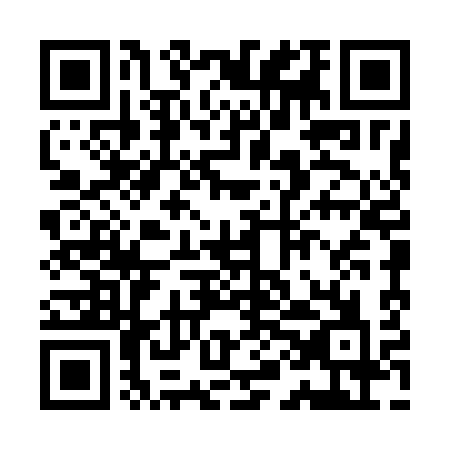 Ramadan times for Bozje, SloveniaMon 11 Mar 2024 - Wed 10 Apr 2024High Latitude Method: Angle Based RulePrayer Calculation Method: Muslim World LeagueAsar Calculation Method: HanafiPrayer times provided by https://www.salahtimes.comDateDayFajrSuhurSunriseDhuhrAsrIftarMaghribIsha11Mon4:384:386:1812:084:095:595:597:3312Tue4:364:366:1612:084:106:006:007:3513Wed4:344:346:1412:084:116:026:027:3614Thu4:324:326:1212:074:126:036:037:3815Fri4:304:306:1112:074:136:056:057:3916Sat4:284:286:0912:074:146:066:067:4117Sun4:264:266:0712:074:156:076:077:4218Mon4:234:236:0512:064:176:096:097:4419Tue4:214:216:0312:064:186:106:107:4520Wed4:194:196:0112:064:196:116:117:4721Thu4:174:175:5912:054:206:136:137:4922Fri4:154:155:5712:054:216:146:147:5023Sat4:134:135:5512:054:226:156:157:5224Sun4:104:105:5312:044:236:176:177:5325Mon4:084:085:5112:044:246:186:187:5526Tue4:064:065:4912:044:256:206:207:5627Wed4:044:045:4712:044:266:216:217:5828Thu4:024:025:4512:034:276:226:228:0029Fri3:593:595:4312:034:286:246:248:0130Sat3:573:575:4112:034:296:256:258:0331Sun4:554:556:391:025:307:267:269:051Mon4:524:526:371:025:317:287:289:062Tue4:504:506:351:025:327:297:299:083Wed4:484:486:331:015:337:307:309:104Thu4:454:456:321:015:347:327:329:115Fri4:434:436:301:015:357:337:339:136Sat4:414:416:281:015:367:347:349:157Sun4:384:386:261:005:377:367:369:178Mon4:364:366:241:005:377:377:379:189Tue4:344:346:221:005:387:387:389:2010Wed4:314:316:201:005:397:407:409:22